Bijlage 6 Declaratieformulier uitbetaling praktijkdagen Fit to StartHet declaratieformulier wordt geplaatst op de website onder downloads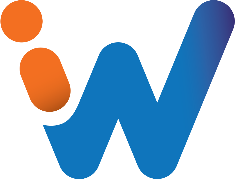 Declaratieformulier - Fit to StartDe praktijkdagen tijdens de 2, 3 en 4e week van Fit to Start, worden achteraf uitbetaald zodra arbeidsovereenkomst is ingegaan.Uitbetaling vindt plaats ná het indienen deze declaratie. Vul de datum van de praktijkdagen in, in de lege hokjes. De 1e week is jouw eigen investering.Maak een foto van de ingevulde declaratie en mail het naar: info@iwnh.nl Na controle met de presentielijsten vindt uitbetaling plaats.Dank voor de medewerking!Naam:	……………………………..IW locatie:	……………………………..Naam instructeur:	……………………………..Week 1	Week 2	Week 3	Week 4MaandagXDinsdagXWoensdagXDonderdagXVrijdagX